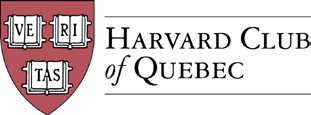 MINUTES OF THE 2020 ANNUAL GENERAL MEETINGWednesday, June 10, 2020Held via Zoom (because of COVID-19)VERIFICATION OF QUORUMHan-Ru Zhou, President, opened the meeting at 5:04 p.m.Samuel Shapiro, Secretary, confirmed that there was quorum and that the meeting could proceed.  ADOPTION OF THE AGENDAHillard Goldfarb, seconded by Marco Cianflone, Executive Vice-President, moved that agenda be adopted.The motion was carried.APPROVAL OF MINUTES OF THE LAST ANNUAL GENERAL MEETINGMark Billings, seconded by Marco Cianflone, Executive Vice-President, moved that the minutes of the Annual General Meeting held on May 30, 2019 be approved.The motion was carried.PRESIDENT’S REPORT: ACTIVITIES AND OUTLOOKHan-Ru Zhou, President, presented a document entitled “Report of the President.”EXAMINATION AND APPROVAL OF THE ANNUAL FINANCIAL STATEMENTSAlexandre Abecassis, Treasurer, presented the Harvard Club of Québec’s (hereafter “the Club”) annual financial statements for the period from May 24, 2019 until June 10, 2020. A discussion ensued regarding the Club’s insurance policy.The discussion having concluded, Marco Cianflone, Executive Vice-President, seconded by Joseph Cianflone, Vice-President for External Relations, moved that the Club’s annual financial statements for 2019-2020 be approved.The motion was carried.AMENDEMENTS TO THE CLUB CONSTITUTIONHan-Ru Zhou, President, explained the process and reasoning whereby certain amendments were made to the Club’s Constitution since the 2019 Annual General Meeting.Samuel Shapiro, Secretary, gave details regarding some of these changes.Pursuant to Article IX of the 2015 Constitution of the Harvard Club of Québec, the question was put to approve these changes to said Constitution.The motion was carried on the following vote:For: 18Against: 0Abstentions: 0Accordingly, the new Constitution (hereafter, “the Constitution”) was adopted.ELECTION OF DIRECTORS AND OFFICERSPursuant to Article VI, Section 1 of the Constitution, Han-Ru Zhou, President, moved that the following individuals be appointed Directors and Members of the Executive Committee for 2020-2021:A discussion ensued.The discussion having concluded, the question was put on the motion.The motion was carried on the following vote:For: 19Against: 0Abstentions: 0GENERAL BUSINESSMarco Cianflone, President-Elect, made remarks.At the end of his remarks, pursuant to Article VII, Section 1 of the Constitution, Marco Cianflone, President-Elect, moved that the following individuals be appointed Officers of the Club:The motion was carried.A discussion ensued.The discussion having concluded, pursuant to Article VI, Section 4 of the Constitution, Marco Cianflone, President-Elect, informed the Annual General Meeting that the first meeting of the new Board of Directors, as elected under item 7 of the present minutes, would be held on Wednesday, June 8, 2020 at 5:00 p.m. via Zoom.Then, André Du Sault, Chair of the Board of Governors, made further remarks.A discussion ensued.CLOSING OF THE ANNUAL GENERAL MEETINGJoseph Cianflone, Executive Vice-President-Elect and Treasurer-Elect, seconded by Derek McKee, outgoing Director at Large, moved that the Annual General Meeting do now close.The motion was carried.Accordingly, the meeting was closed at 5:56 p.m.Minutes prepared by Samuel Shapiro, Secretary. TitleHolderHarvard AffiliationPresidentMarco CianfloneHarvard College AB 2013Executive Vice-PresidentTreasurerJoseph CianfloneHarvard College AB 2007SecretarySamuel ShapiroHarvard CollegeAB 2008Director of CommunicationsKendra GrayHarvard Extension SchoolALM 2011Director of Community OutreachMichael LooftHarvard Divinity School MDV 2009Director of Arts and CultureHilliard GoldfarbGraduate School of Arts and Sciences AM 1974PhD 1980Director at LargeAlexandre AbecassisHarvard Business SchoolPLDA 2014Director at LargeSolange BlanchardHarvard Extension SchoolALM 2015TitleHolderHarvard AffiliationOfficerSuzanne BaysUniversity Interfaculty InitiativesUFI 2019OfficerSami BoutalebHarvard Business SchoolHBS 2019OfficerDan GliksteinHarvard Extension SchoolALM 2019Han-Ru ZhouPresidentSamuel ShapiroSecretary